Rückmeldung über das Testergebnis der Testung zu Hause Name der Schülerin/des Schülers: ________________________Klasse: _______________  Gruppe: _________________Hiermit bestätige ich, dass ein Selbsttest durchgeführt wurde und das Ergebnis negativ ist.              Datum des Tests:________________Unterschrift eines Erziehungsberechtigten: __________________________________Im Falle eines positiven Tests informieren wir sofort die Schule und kümmern uns um einen PCR-Test beim Hausarzt oder im Testzentrum. Ohne diese Bestätigung darf Ihr Kind nicht am Unterricht teilnehmen. ----------------------------------------------------------------------------------------------------Rückmeldung über das Testergebnis der Testung zu Hause Name der Schülerin/des Schülers: ________________________Klasse: _______________  Gruppe: _________________Hiermit bestätige ich, dass ein Selbsttest durchgeführt wurde und das Ergebnis negativ ist.              Datum des Tests:________________Unterschrift eines Erziehungsberechtigten: __________________________________Im Falle eines positiven Tests informieren wir sofort die Schule und kümmern uns um einen PCR-Test beim Hausarzt oder im Testzentrum. Ohne diese Bestätigung darf Ihr Kind nicht am Unterricht teilnehmen.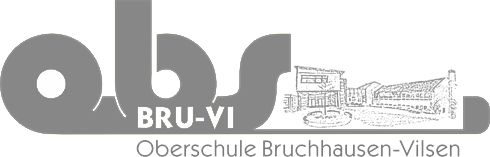 Offene GanztagsschuleAuf der Loge 5 27305 Bruchhausen-Vilsen Tel.: 04252/9090110 Fax: 04252/9090115Email: info-oberschule@obs-bruvi.dewww.obs-bruvi.de Email: info-oberschule@obs-bruvi.dewww.obs-bruvi.deOffene GanztagsschuleAuf der Loge 5 27305 Bruchhausen-Vilsen Tel.: 04252/9090110 Fax: 04252/9090115Email: info-oberschule@obs-bruvi.dewww.obs-bruvi.de Email: info-oberschule@obs-bruvi.dewww.obs-bruvi.de